Påmelding til aktiviteter på AKS våren 2018 for 2.trinnNavn:______________________Det er viktig at elvene er tilstede hele økten de skal delta på. Dette for å sikre at alle får et best mulig tilbud og at eleven får fullføre sine produkter og oppleve mestring.Husk også på Skiskole som det har vært egen påmelding på."Små stjerner": Oppstart uke 3. Prosjekt Småstjerner er et populært musikkprosjekt laget for skole/AKS. Prosjektene avsluttes med en CD-innspilling på skolen. Vi vil både ha fellessanger og sanger som bare trinnet synger.Forskerfabrikken: Oppstart uke 3. Vi får besøk av forskerfabrikken som gjennomfører ulike eksperimenter med oss. Første mann til mølla bare 20 plasser. (8 ganger) se for mer informasjon: https://www.forskerfabrikken.no/tenketrening/tenketrening-sfo/ WE- DO: Oppstart uke 3. Vi går på «gamle Nordpolen». WeDo 2.0 vil engasjere og motivere elever til arbeid med naturfag, teknologi og programmering gjennom bruk av motoriserte LEGO® -modeller og enkel programmering på datamaskiner eller tabletsVanntilvenning: Oppstart uke 3. Vi drar til Holmlia svømmehall. Her skal vi bli trygg i vannet, bli kjent med ulike svømmeteknikk og ha det gøy i vannet. Teaterlek: Oppstart uke 9. Vi viderefører teaterprosjektet med en liten endring. Her vil de legge hovedvekt på teaterlek. Leke ulike roller. Det vil bli en liten oppvisning ved sommeren. Førstemann til mølla. 20 plasser. (12 ganger)I tillegg vil det alltid være mulig å velge frilek på basen, hobby og gymsal etter oppsatt plan.Vi har som før matservering med frokost alle dager og varmmat på ettermiddagen tirsdag – fredag. Mandag må alle ha med matpakke.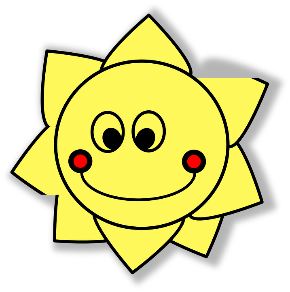 Lusetjern AKSDagHvaFra – til DeltaIkke deltaMandagSmåstjerner    15.00 - 16.00TirsdagForskerfabrikken14.30 – 15.45OnsdagWe-Do15.00 -16.00TorsdagVanntilvenning15.00 – 16.00Fredag Teaterlek14.30 – 15.30